ΘΕΜΑ: Επιμορφωτικές συναντήσεις:Σχ.: (1) Π.Δ. 79/ΦΕΚ 109/1-7-2018        (2) Ν. 4559/ΦΕΚ 142/3-8-2018 [όπως τροποποιήθηκε με το άρθρο 17, § 1,2,3 του  Ν.   4559/ΦΕΚ 142/3-8-2018]        (3) Νόμος 4547/ΦΕΚ 102/12-6-2018       (4) ΦΕΚ 4299/27-9-2018/τ. 2οΑγαπητοί συνάδελφοι και αγαπητές συναδέλφισσες,Για τη νέα σχολική χρονιά εύχομαι εγκάρδια στον καθένα και στην καθεμιά προσωπικά υγεία, δύναμη στο πολύ σημαντικό σας έργο, αισιοδοξία και κάθε ευκολία.Όπως προκύπτει από τα καθήκοντα και τις αρμοδιότητές μας σχετικά με την επιστημονική και παιδαγωγική καθοδήγηση των σχολείων ευθύνης μας (βλ. σχετ. 4/άρθρο 3, § ζ) και στο πλαίσιο του προγραμματισμού του εκπαιδευτικού έργου (βλ. σχετ. 4/άρθρο 3, § ιε) σχολικού έτους 2020-2021, το διάστημα 4/9/2020 ως 11/9/2020 θα υλοποιηθούν οι παρακάτω επιμορφωτικές συναντήσεις Παρασκευή 4/9/2020, ώρες 11.30’-13.30’ Επιμορφωτική συνάντηση Διευθυντών/ντριών και Προϊσταμένων σχολικών μονάδων με θέμα:Προγραμματισμός και λειτουργία της σχολικής μονάδας: συντονισμός και ιεράρχηση ενεργειώνΗ εν λόγω επιμορφωτική συνάντηση θα πραγματοποιηθεί διαδικτυακά και θα σας αποσταλεί ο σύνδεσμος της τηλεδιάσκεψης την Παρασκευή 4/9/2020, το πρωί.Δευτέρα 7/9/2020 – Παρασκευή 11/9/2020: Επιμορφωτικές συναντήσεις με τους Συλλόγους Διδασκόντων των σχολείων ευθύνης μας με θέματα:Σχεδιασμός υλοποίησης επιμορφωτικών δράσεωνΕπίκαιρα παιδαγωγικά ζητήματα  και σύμφωνα με το εξής πρόγραμμα:Οι επιμορφωτικές συναντήσεις απευθύνονται σε όλους/ες τους/τις εκπαιδευτικούς των σχολικών μονάδων ευθύνης μας. Θα πραγματοποιηθούν στον χώρο του εκάστοτε σχολείου και στην περίπτωση ομάδων σχολείων διαδικτυακά. Ο σχετικός σύνδεσμος θα κοινοποιηθεί την Πέμπτη 10/9/2020. Εκφράζοντας τη χαρά μου, επειδή ανταμώνουμε και πάλι, παραμένω στη διάθεσή σας με τους οικείους τρόπους επικοινωνίας.Καλή και ευλογημένη χρονιά.Εσωτερική διανομή: 1. Οργανωτικό Συντονιστή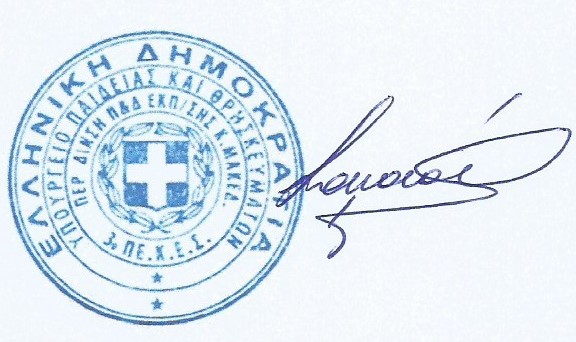 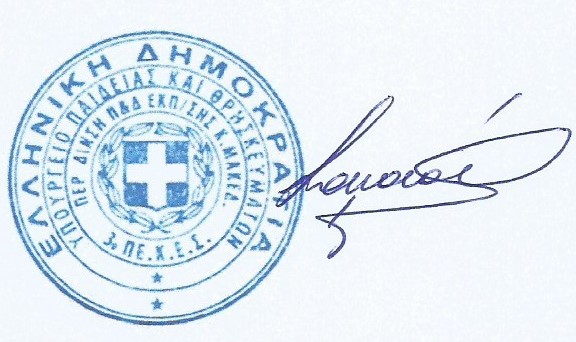 3ου ΠΕ.Κ.Ε.Σ.-Βέροια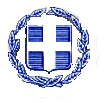 ΕΛΛΗΝΙΚΗ ΔΗΜΟΚΡΑΤΙΑΥΠΟΥΡΓΕΙΟ ΠΑΙΔΕΙΑΣ & ΘΡΗΣΚΕΥΜΑΤΩΝ             ΠΕΡΙΦΕΡΕΙΑΚΗ Δ/ΝΣΗ Π/ΘΜΙΑΣ ΚΑΙ Δ/ΘΜΙΑΣ ΕΚΠ/ΣΗΣ Κ. ΜΑΚΕΔΟΝΙΑΣ3ο ΠΕΡΙΦΕΡΕΙΑΚΟ ΚΕΝΤΡΟ ΕΚΠΑΙΔΕΥΤΙΚΟΥ ΣΧΕΔΙΑΣΜΟΥ (ΠΕ.Κ.Ε.Σ.)Βέροια,  2 Σεπτεμβρίου 2020Αρ. Πρωτ.: 1558Λ. Στρατού 72, 591 31 Βέροια (2ος όροφος)[Κτίριο Διεύθυνσης Τεχνικών Έργων Π.Ε. Ημαθία]3pekes@kmaked.pde.sch.grΠληροφορίες: Θάλεια Ζαχαριάδου τηλ.: 23313.53.65Σωτηρία Σαμαρά τηλ.: 6944.50.98.95e-mail: sot.sam@hotmail.comΠΡΟΣ:Διευθυντές/ντριες και Προϊσταμένους/ες Δημοτικών Σχολείων Αριδαίας και Γιαννιτσών, ευθύνης  της Συντονίστριας Εκπαιδευτικού Έργου Σωτηρίας Σαμαρά ΚΟΙΝ:  Περιφερειακή Δ/νση Α/θμιας και Β/θμιας Εκπαίδευσης Κεντρικής ΜακεδονίαςΔ/νση Πρωτοβάθμιας Εκπαίδευσης Νομού ΠέλλαςΔευτέρα7/9/2020Τρίτη8/9/2020Τετάρτη9/9/2020Πέμπτη10/9/2020Παρασκευή11/9/2020ΏρεςΣύλλογοι ΔιδασκόντωνΣύλλογοι ΔιδασκόντωνΣύλλογοι ΔιδασκόντωνΣύλλογοι ΔιδασκόντωνΣύλλογοι Διδασκόντων08.30’-10.00’1ου ΑριδαίαςΕξαπλατάνου4ο Αριδαίας10.15’-11.45΄Παλαιφύτου2ου ΑριδαίαςΠρομάχωνΛουτρακίουΘεοδωρακείου, Φιλώτειας, Σαρακηνών, Κωνσταντίας, Περίκλειας, Νότιας, Αρχαγγέλου, Όρμας, Ίδας, Μηλιάς-Ριζοχωρίου, Π. ΜυλότοπουΓυψοχωρίουΔροσερού12.00’-13.30’Ν. Μυλότοπου -3ου ΑριδαίαςΣωσάνδραςΠολυκάρπηςΓαρεφείου και Βορεινού- Νεοχωρίου Χρύσας-Τσάκων, Ξιφιανής-Αλώρου και Αψάλου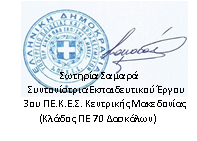 